ПРЕДМЕТ: Појашњење конкурсне документације за отворени поступак јавне набавке радова на реконструкцији и доградњи постројења за пречишћавање воде за пиће „Петар Антонијевић“ на Церовића брду, на територији града Ужица, редни број 15/2016Предмет јавне набавке: радови на реконструкцији и доградњи постројења за пречишћавање воде за пиће „Петар Антонијевић“ на Церовића брду, на територији града Ужица. Назив и ознака из општег речника: 45252120 - 5  – радови на изградњи постројења за прераду воде; 45252126 - 7 – радови на изградњи постројења за прераду пијаће воде.У складу са чланом 63. став 2. и став 3. Закона о јавним набавкама („Службени гласник Републике Србије“, бр. 124/12, 14/15 и 68/15), објављујемо следећи одговор, на постављено питање:Питање:После данашњег обиласка Фабрике воде у Ужицу, Петар Антонијевић на Церовића брду, на територији града Ужице, и договора који смо постигли, а ради поштовања самог процеса тендера,  молим Вас за слање тендерске документације, тако како смо се данас договорили,Одговор:Сходно одредби члана 11. Закона о јавним набавкама ( удаљем тексту: Закон), наручилац је дужан да обезбеди јавност и транспарентност поступка јавне набавке поштујући, али не ограничавајући се само на обавезе из овог закона. Такође, сходно члану 12. Закона, наручилац је дужан да у свим фазама поступка јавне набавке обезбеди једнак положај свим понуђачима. Имајући у виду изнето, остваривање начела једнакости понуђача, уз остваривање начела транспарентности поступка јавне набавке јесте основни предуслов за обезбеђивање конкуренције у поступцима јавних набавки. Наручилац је дужан да у свим фазама поступка јавне набавке обезбеди једнак положај свим понуђачима.С тим у вези, било какав договор који наводите да је постигнут неће бити узет у разматрање од стране комисије за јавну набавку, с обзиром да би тим поступком једнакост понуђача била нарушена.Конкурсну документацију за предметну јавну набавку можете преузети на Порталу Управе за јавне набавке и на  интернет страници наручиоца (www.mgsi.gov.rs).Нове информације о могућности обиласка локације и увида у техничку документацију објављене су у оквиру Измена и допуна конкурсне документације бр. 1, на Порталу Управе за јавне набавке и на интернет страници наручиоца (www.mgsi.gov.rs), дана 17.08.2016. године и јавно су доступне свим заинтересованим лицима у поступку јавне набавке.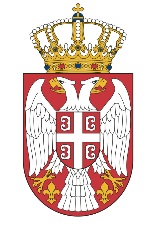 